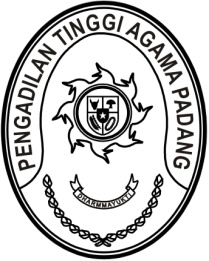 Nomor	:	W3-A/         /KP.06/3/2023	Maret 2023Lampiran	:	2 (dua) berkasPerihal	:	Permohonan Pencabutan SK Pensiun		a.n. Dra. SumarniYth. Sekretaris Mahkamah Agung RIAssalamu’alaikum, Wr. Wb.Berdasarkan Surat Keputusan Sekretaris Mahkamah Agung RI Nomor 00116/13001/AZ/02/23 tanggal 16 Februari 2023 tentang Pemberhentian dan Pemberian Pensiun Pegawai Negeri Sipil yang Mencapai Batas Usia Pensiun, Dra. Sumarni NIP.196304171994012001 jabatan Panitera Pengganti Pengadilan Agama Batusangkar telah mencapai batas usia pensiun dan telah memenuhi syarat untuk diberhentikan dengan hormat sebagai Pegawai Negeri Sipil dengan hak pensiun terhitung mulai tanggal 1 Mei 2023 dengan usia pensiun 60 Tahun;Berdasarkan Surat Direktur Jenderal Badan Peradilan Agama Mahkamah Agung RI nomor 798/DJA/KP.04.6/SK/3/2023 tanggal 8 Maret 2023 Dra. Sumarni dipromosikan dalam jabatan Panitera Pengganti Pengadilan Tinggi Agama Padang;Berdasarkan Undang-Undang nomor 50 Tahun 2009 tentang Perubahan Kedua atas Undang-Undang Nomor 7 Tahun 1989 tentang Peradilan Agama Pasal 38A huruf e, batas usia pensiun Panitera Pengganti Pengadilan Tinggi Agama adalah 62 tahun;Berdasarkan hal tersebut pada angka 1 sampai 3, dengan ini kami ajukan permohonan pencabutan SK Pensiun yang bersangkutan disebabkan bertambahnya batas usia pensiun. Sebagai bahan pertimbangan untuk proses selanjutnya terlampir kami kirimkan:Asli Surat Keputusan Sekretaris Mahkamah Agung RI tentang Pemberhentian dan Pemberian Pensiun Pegawai Negeri Sipil yang Mencapai Batas Usia Pensiun a.n Dra. Sumarni;SK Jabatan Terakhir yang bersangkutan;Demikian disampaikan, atas perhatian dan perkenannya diucapkan terima kasih. 	Wassalam	Ketua,Dr. Drs. H. Pelmizar, M.H.I.Tembusan:- Yth. Direktur Jenderal Badan Peradilan Agama;- Yth. Ketua Pengadilan Tinggi Agama Padang (sebagai laporan);- Yth. Kepala BKN Kanreg XII Pekanbaru.